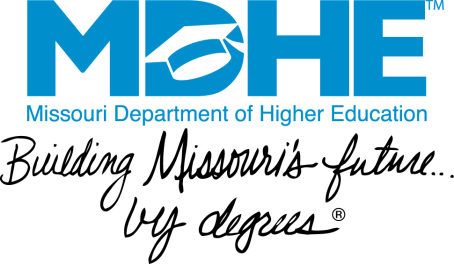 IMPROVING TEACHER QUALITY GRANTTechnical Assistance WorkshopA technical assistance workshop will be held to provide a public venue to explore potential partnerships and an opportunity to receive technical assistance concerning the Cycle-12 RFP.  All interested applicants are encouraged to attend the face-to-face workshop to be held Friday, October 18, 2013 in Room 400 at the Harry S. Truman Building in Jefferson City, MO from 9 a.m. – 3:30 p.m. Participants will have an opportunity to work on their proposals in the afternoon session. A recorded webinar will be available, however the face-to-face meeting is highly encouraged. Please RSVP at least (5) days in advance and provide names and titles of attendees__   Number of Attendees
Name:   __ Name:  __Name:  __Name:  __